Lesson 16 Practice ProblemsThere are many cylinders with a volume of  cubic inches. The height  in inches of one of these cylinders is a function of its radius  in inches where .What is the height of one of these cylinders if its radius is 2 inches?What is the height of one of these cylinders if its radius is 3 inches?What is the height of one of these cylinders if its radius is 6 inches?The surface area  in square units of a cylinder with a volume of 18 cubic units is a function of its radius  in units where . What is the surface area of a cylinder with a volume of 18 cubic units and a radius of 3 units?Han finds an expression for  that gives the surface area in square inches of any cylindrical can with a specific fixed volume, in terms of its radius  in inches. This is the graph Han gets if he allows  to take on any value between -1 and 5.What would be a more appropriate domain for Han to use instead?What is the approximate minimum surface area for the can?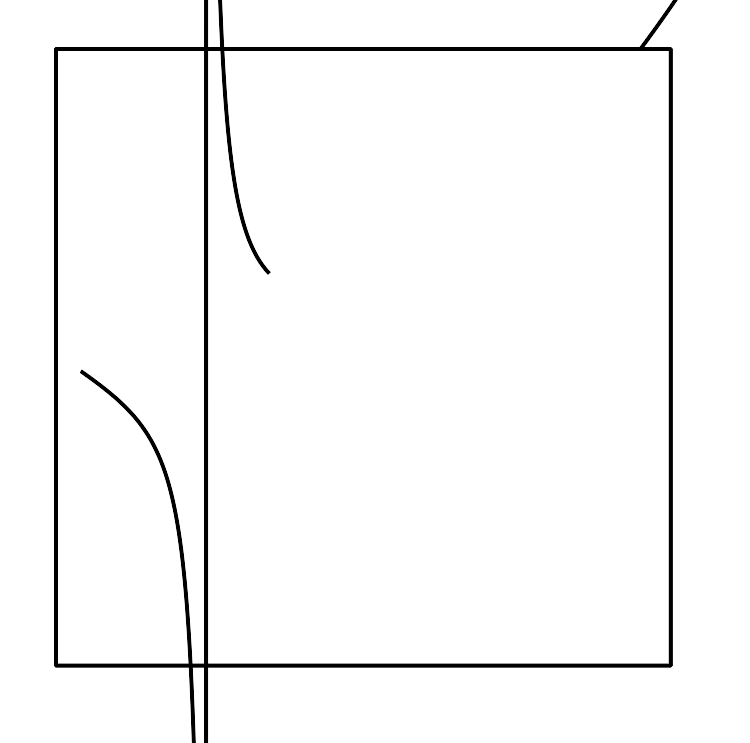 The graph of a polynomial function  is shown. Is the degree of the polynomial even or odd? Explain your reasoning.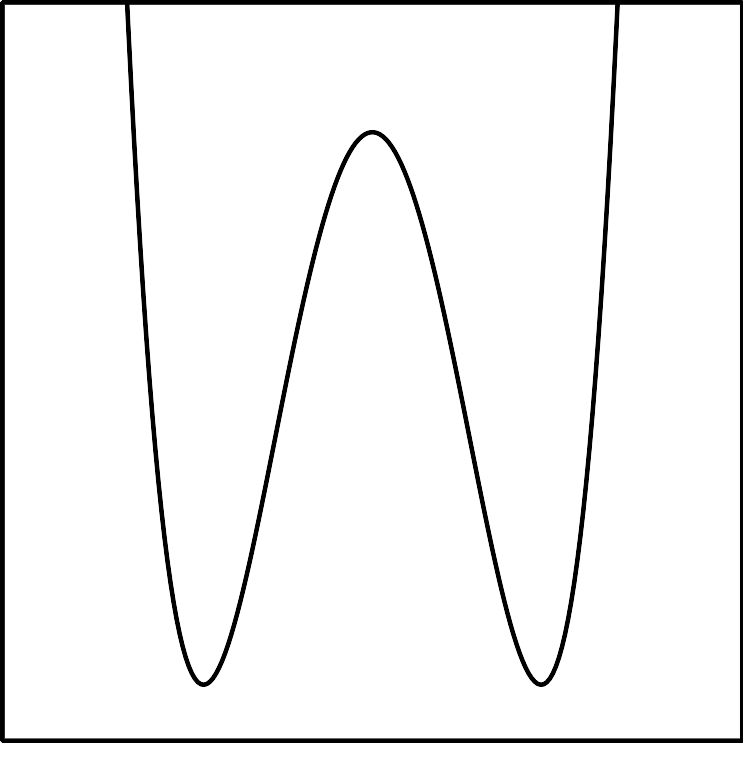 (From Unit 2, Lesson 8.)The polynomial function  has known factors of  and .Rewrite  as the product of linear factors.Draw a rough sketch of the graph of the function.(From Unit 2, Lesson 12.)Which polynomial has  as a factor?(From Unit 2, Lesson 15.)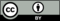 © CC BY 2019 by Illustrative Mathematics®